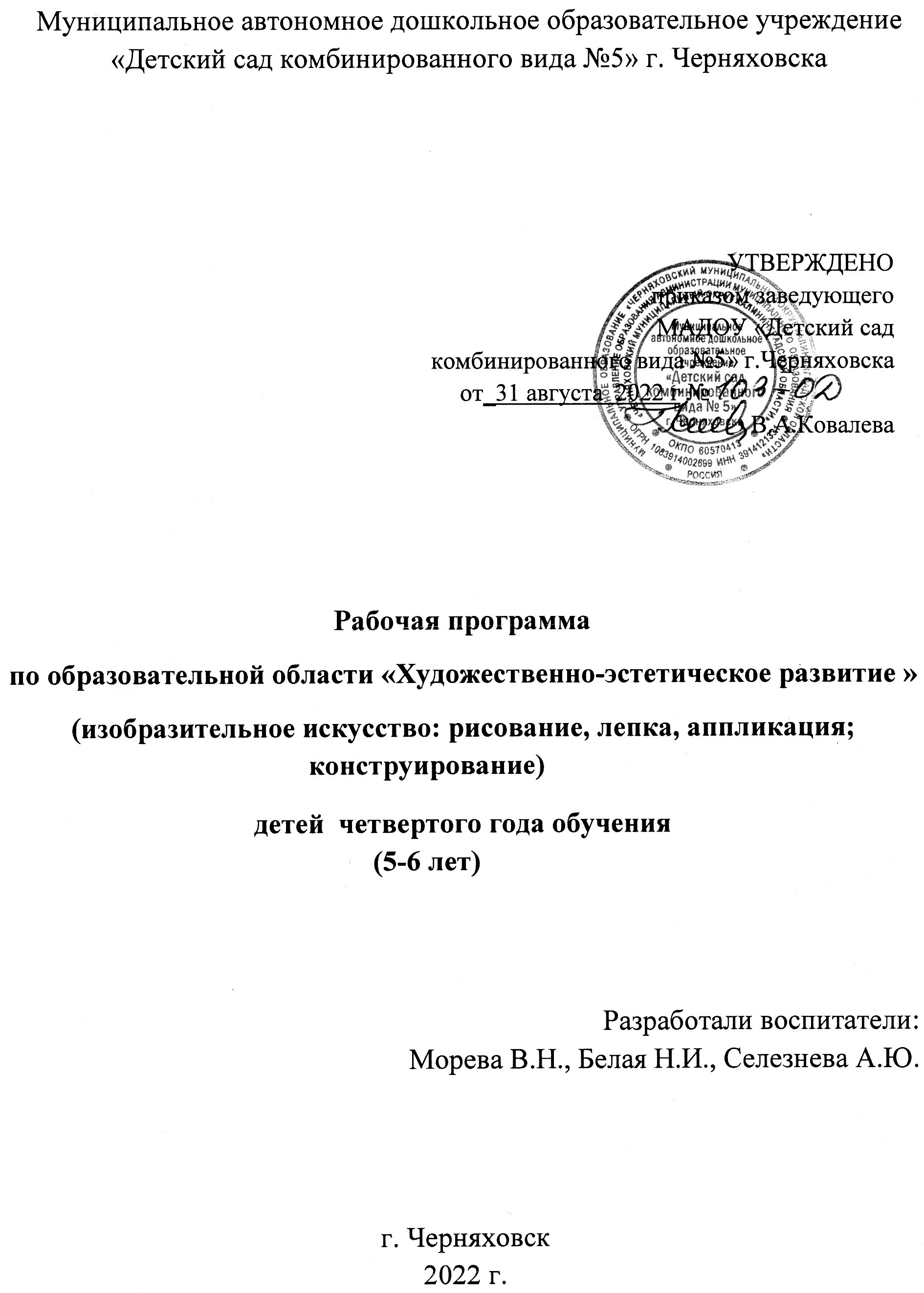 Пояснительная записка.  Настоящая рабочая программа разработана на основе ООП МАДОУ    «Детский сад комбинированного вида №5» г.Черняховска , с учетом примерной основной образовательной программы дошкольного образования «Детство» / Под ред. Т. И. Бабаевой, А.Г.Гогоберидзе, О.В.Солнцевой, в соответствии с Федеральным государственным образовательным стандартом дошкольного образования,парциальной Программой художественного воспитания, обучения и развития детей 2-7 лет «Цветные ладошки» И.А.Лыковой. Данная Программа разработана на основе следующих нормативных документов:- Федеральный закон «Об образовании в РФ» от 29 декабря 2012 г. № 273-ФЗ;- Приказ Министерства образования и науки РФ от 17 октября 2013 г.№ 1155 «Об утверждении федерального государственного образовательного стандарта дошкольного образования»;-«Санитарно-эпидемиологические требования к организации воспитания и обучения,отдыха и оздоровления  детей и молодежи»2.4.3648-20;                    Письмо Министерства образования и науки РФ департамента государственной политики в сфере образования от 28 октября 2015г. №08-1786 «О рабочих программах»;- Устав МАДОУ «Детский сад комбинированного вида №5» г.Черняховска.Рабочая программа определяет содержание и организациювоспитательно-образовательного процесса по образовательной области «Художественно-эстетическое развитие» для детей средней группы.В данной рабочей программе раскрывается содержание художественно-эстетического  развития  дошкольников 5 – 6 лет.  Представлены требования к уровню освоения программы, рассчитан объём образовательной нагрузки и виды образовательной работы, обозначены условия успешной реализации программы.   Время проведения НОД – 25 минут.Цель программы: художественно-эстетическое развитие детей 5– 6 лет в  различных видах детской деятельности в соответствии с ФГОС.Задачи реализации образовательной деятельности: Раздел: «Изобразительное искусство»1. Продолжать формировать эмоционально-эстетические ориентации, подвести детей к пониманию ценности искусства, способствовать освоению и использованию разнообразных эстетических оценок, суждений относительно проявлений красоты в окружающем мире, художественных образов, собственных творческих работ.2. Стимулировать самостоятельное проявление эстетического отношения к окружающему миру в разнообразных ситуациях: повседневных и образовательных, досуговой деятельности, в ходе посещения музеев, парков, экскурсий по городу.3. Совершенствовать художественно-эстетическое восприятие, художественно - эстетические способности, продолжать осваивать язык изобразительного искусства и художественной деятельности и на этой основе способствовать обогащению и начальному обобщению представлений об искусстве.4. Поддерживать проявления у детей интересов, эстетических предпочтений,желания познавать искусство и осваивать изобразительную деятельность в процессепосещения музеев, выставок, стимулирования коллекционирования, творческихдосугов, рукоделия, проектной деятельности.Раздел: «Развитие продуктивной деятельности и детского творчества»1. Поддерживать проявления самостоятельности, инициативности, индивидуальности, рефлексии, активизировать творческие проявления детей.2. Совершенствовать компоненты изобразительной деятельности, технические и изобразительно-выразительные умения.3. Развивать эмоционально-эстетические, творческие, сенсорные и познавательные способности.Раздел: «Музыка»1. Обогащать слуховой опыт у детей при знакомстве с основными жанрами, стилями и направлениями в музыке.2. Накапливать представления о жизни и творчестве русских и зарубежных композиторов.3. Обучать детей анализу, сравнению и сопоставлению при разборе музыкальных форм и средств музыкальной выразительности.4. Развивать умения творческой интерпретации музыки разными средствами художественной выразительности.5. Развивать умения чистоты интонирования в пении. Помогать осваивать навыки ритмического многоголосья посредством игрового музицирования.7. Стимулировать самостоятельную деятельность детей по сочинению танцев, игр, оркестровок.8. Развивать умения сотрудничества и сотворчества в коллективной музыкальной деятельности.Характеристика особенностей развития детей старшего дошкольного возраста (5 – 6 лет)В возрасте 5—6 лет происходит расширение и углубление представлений детей о форме, цвете, величине предметов. Ребенок уже целенаправленно, последовательно обследует внешние особенности предметов. При этом он ориентируется не на единичные признаки, а на весь комплекс (цвет, форма, величина и др.). К концу дошкольного детства ребенок формируется как будущий самостоятельный читатель. Тяга к книге, ее содержательной, эстетической и формальной сторонам — важнейший итог развития дошкольника-читателя.Музыкально-художественная деятельность характеризуется большой самостоятельностью. Развитие познавательных интересов приводит к стремлению получить знания о видах и жанрах искусства (история создания музыкальных шедевров, жизнь и творчество композиторов и исполнителей). Дошкольники начинают проявлять интерес к посещению театров, понимать ценность произведений музыкального искусства.В продуктивной деятельности дети знают, что хотят изобразить, и могут целенаправленно следовать к своей цели, преодолевая препятствия и не отказываясь от своего замысла, который теперь становится опережающим. Они способны изображать все, что вызывает у них интерес. Созданные изображения становятся похожи на реальный предмет, узнаваемы и включают множество деталей. Совершенствуется и усложняется техника рисования, лепки, аппликации. Дети способны конструировать по схеме, фотографиям, заданным условиям, собственному замыслу постройки из разнообразного строительного материала, дополняя их архитектурными деталями; делать игрушки путем складывания бумаги в разных направлениях; создавать фигурки людей, животных, героев литературных произведений из природного материала. Наиболее важным достижением детей в данной образовательной области является овладение композицией.Существенно увеличивается устойчивость непроизвольного внимания, что приводит к меньшей отвлекаемости детей. Сосредоточенность и длительность деятельности ребенка зависит от ее привлекательности для него. Внимание мальчиков менее устойчиво. В 5—6 лет у детей увеличивается объем памяти, что позволяет им непроизвольно запоминать достаточно большой объем информации. Девочек отличает больший объем и устойчивость памяти.Воображение детей данного возраста становится, с одной стороны, богаче и оригинальнее, а с другой — более логичным и последовательным, оно уже не похоже на стихийное фантазирование детей младших возрастов. Несмотря на то что увиденное или услышанное порой преобразуется детьми до неузнаваемости, в конечных продуктах их воображения четче прослеживаются объективные закономерности действительности. Так, например, даже в самых фантастических рассказах дети стараются установить причинно-следственные связи, в самых фантастических рисунках — передать перспективу. При придумывании сюжета игры, темы рисунка, историй и т. п. дети 5—6 лет не только удерживают первоначальный замысел, но могут обдумывать его до начала деятельности. 2. Планируемые результаты освоения Программы.Планируемые результаты освоения Программы конкретизируют требования Стандарта к целевым ориентирам в обязательной части и части, формируемой участниками образовательных отношений, с учетом возрастных возможностей и индивидуальных различий (индивидуальных траекторий развития) детей.Целевые ориентиры не подлежат непосредственной оценке, в том числе в виде педагогической диагностики (мониторинга), и не являются основанием для их формального сравнения с реальными достижениями детей. Они не являются основой объективной оценки соответствия установленным требованиям образовательной деятельности и подготовки детей. Освоение Программы не сопровождается проведением промежуточных аттестаций и итоговой аттестации воспитанников. Достижения ребенка (Что нас радует)Ребенок высказывает предпочтения, ассоциации; стремится к самовыражению впечатлений; эмоционально-эстетически откликается на проявления прекрасного.Последовательно анализирует произведение, верно понимает художественный образ, обращает внимание на наиболее яркие средства выразительности, высказывает собственные ассоциации.Различает и называет знакомые произведения по видам искусства, предметы народных промыслов по материалам, функциональному назначению, узнает некоторые известные произведения и достопримечательности.Любит по собственной инициативе рисовать, лепить, конструировать необходимые для игр объекты, подарки родным, предметы украшения интерьера.Самостоятельно определяет замысел будущей работы, может ее конкретизировать; уверенно использует освоенные техники; создает образы, верно подбирает для их создания средства выразительности.Проявляет творческую активность и самостоятельность; склонность к интеграции видов деятельности.Демонстрирует хороший уровень технической грамотности; стремится к качественному выполнению работы; к позитивной оценке результата взрослым.Принимает участие в процессе выполнения коллективных работ.Вызывает озабоченность и требует совместных усилий педагогов иродителейИнтерес к проявлению красоты в окружающем мире и искусстве ярко не выражен.Ребенок неуверенно различает, называет некоторые знакомые произведения по видам искусства, предметы народных промыслов.Демонстрирует невысокий уровень творческой активности, недостаточно самостоятелен; затрудняется определить тему будущей работы.Создает маловыразительные образы; демонстрирует относительный уровень технической грамотности, создает схематические изображения примитивными однообразными способами.3.Календарно-тематическое планирование«Изобразительная деятельность»                                                 (рисование, лепка, конструирование, аппликация)Всего: 108*25 =2700 мин =45ч                   4.Учебно-методическое и материально-техническое обеспечение программы.Список используемой литературы:Детство: Примерная образовательная программа дошкольного образования / Т. И. Бабаева, А. Г. Гогоберидзе, О. В. Солнцева и др. - СПб., «ДЕТСТВО-ПРЕСС», 2014. «Цветные ладошки: программа художественного воспитания, обучения и развития детей 2-7 лет» И.А.Лыкова, - М.: «КАРАПУЗ-ДИДАКТИКА», 2017«Программа музыкального образования детей раннего и дошкольного возраста «Камертон» Костина Э.И., - М.: Просвещение, 2016.Гаврилова И.Г. «Истоки русской народной культуры в детском саду» – СПб: «Детство – Пресс», 2018.Зайцев Г.К., Зайцев А.Г. «Твое здоровье: Укрепление организма» – СПб: «Детство – Пресс», 2011. Громова С.П. «Здоровый дошкольник». Калининград, 2013.Голицына Н.С. «Годовое комплексно-тематическое планирование в детском саду. Занятия. Деятельность в режиме дня» Соответствует ФГОС (подготовительная к школе группа) – М., «Скрипторий 2013», 2016.Голицына Н.С. «Конспекты комплексно-тематических занятий (подготовительная к школе группа). Соответствует ФГОС  – М., «Скрипторий 2013», 2016.Князевой О.Л., Маханёвой М.Д.  «Приобщение детей к истокам русской народной культуры» – СПб: «Детство – Пресс», 2008.Агранович З.Е. «Времена года» наглядно-дидактическое  пособие. – СПб: «Детство – Пресс», 2011.Гогоберидзе А. Г., Деркунская В. А. Детство с музыкой. Современные            педагогические технологии музыкального воспитания и развития детей                раннего и дошкольного возраста. — СПб.: ДЕТСТВО-ПРЕСС, 2012.Деркунская В. А. Проектная деятельность дошкольников. Учебно - методическое пособие. — СПб.: ДЕТСТВО-ПРЕСС, 2013.Крулехт М. В., Крулехт А. А. Самоделкино. — СПб.: ДЕТСТВО-ПРЕСС, 2014.Курочкина Н. А. Дети и пейзажная живопись. — СПб.: ДЕТСТВО-ПРЕСС,2017.Курочкина Н. А. О портретной живописи. — СПб.: ДЕТСТВО-ПРЕСС, 2016.Курочкина Н. А. Детям о книжной графике. — СПб.: ДЕТСТВО-ПРЕСС, 2016.Курочкина Н. А. Знакомство с натюрмортом. Методическое пособие для педагогов ДОУ. — СПб.: ДЕТСТВО-ПРЕСС, 2019.Конкевич С. В. Мир музыкальных образов. Слушаем музыку вместе с ребенком. Советы музыкальным руководителям (подготовительная группа): наглядно- дидактическое пособие. — СПб.: ДЕТСТВО-ПРЕСС, 2010.Курочкина Н. А. Знакомим с жанровой живописью: наглядно-дидактическое пособие. — СПб.: ДЕТСТВО-ПРЕСС, 2010.Курочкина Н. А. Знакомим со сказочно-былинной живописью: наглядно- дидактическое пособие. — СПб.: ДЕТСТВО-ПРЕСС, 2010.Курочкина Н. А. Знакомим дошкольников с натюрмортом. Наглядно-дидактическое пособие. — СПб.: ДЕТСТВО-ПРЕСС, 2013. Курочкина Н. А. Знакомим дошкольников с пейзажной живописью. Наглядно дидактическое пособие. — СПб.: ДЕТСТВО-ПРЕСС, 2018.Курочкина Н. А. Знакомим дошкольников с портретной живописью. Наглядно-дидактическое пособие. — СПб.: ДЕТСТВО-ПРЕСС, 2013.Учебный план:в   неделюв месяцгодИзобразительное искусство (рисование, лепка, аппликация, конструирование)2872Музыка2872№ТемаКол-во темПримечаниеСентябрьСентябрьСентябрьСентябрь1Диагностика22Лепка «Ваза с фруктами»1Бондаренко Т. М№3 с. 593Аппликация «Веселые портреты»1Лыкова И.А.№2 с.18   4Рисование «Что такое лето»1№2 с.575Конструирование «Грузовой автомобиль»1№1 с. 566Лепка «Наши любимые игрушки»1Лыкова№4 с. 227Аппликация «В лес за грибами»1№5 с. 728Лепка «Царство грибов»1№3 с. 819Аппликация «Разноцветные осенние деньки»1№5 с. 8510Конструирование «Многоэтажный дом»1№ 3 с.62ОктябрьОктябрьОктябрьОктябрь1Рисование «Осенняя природа»1№4 с. 1032Рисование «Животных рисовать люблю»1№9 с.293Лепка «Наш пруд»1Лыкова№10 с. 354Аппликация «Старичок-лесовичок»1№5 с.1055Рисование «Моя любимая игрушка»1№11 с.336Конструирование «Улица города»1№ 1 с.987Аппликация «Наша ферма»1Лыкова№14 с. 428Рисование «Заяц-хваста»1№4 с. 1149Лепка «Листья танцуют»1№16 с. 4610Конструирование «Конверт, домик»1№1 с. 11811Лепка «Кто под дождиком промок»1Лыкова№19 с. 5212Лепка «Кто живет в осеннем лесу»1№ 3 с. 121НоябрьНоябрьНоябрьНоябрь1Рисование «Густой дремучий лес»1№2 с.1382Лепка «Косматый мишка»1Лыкова№25 с.653Рисование «Золотая хохлома»1№26 с.664Аппликация «Золотые березы»1№27 с.685Рисование «Придумай узор»1№4 с. 1426Конструирование из бумаги «Вертушка»1№6 с. 1567Лепка «Пернатые, мохнатые, колючие»1Лыкова№ 28 с.708Аппликация «Зайчишка – трусишка»1Лыкова№29 с. 729Рисование «Дымковская фантазия»1№4 с. 15010Лепка «Лиса и кувшин»1№3 с. 14811Конструирование «Лошадка»1№1 с.14612Лепка «Ничего себе картина»1Лыкова№34 с. 82ДекабрьДекабрьДекабрьДекабрь1Лепка «Пляшущие человечки»1№ 3 с. 1762Аппликация «Сосульки»1№5 с.1793Рисование «Елочка»1№4 с.1784Рисование «Зимний лес»1№2 с.1855Конструирование «Разнообразные мосты»1№1 с. 1846Аппликация «Звездочки танцуют»1Лыкова№41 с.967Лепка «Петушок»1№3 с. 2078Рисование «Маски для новогоднего праздника»1№2 с. 2069Конструирование из бумаги «Елочки – красавицы»1Лыкова№44 с. 10210Моделирование новогодних игрушек2Лыкова№42 с. 9811Лепка «Звонкие колокольчики»1Лыкова№ 45 с. 104ЯнварьЯнварьЯнварьЯнварь1Конструирование «По замыслу»1№1 с.2142Рисование «Начинается январь, открываем календарь»1Лыкова№46 с. 1063Лепка «Мы поедем, мы помчимся»1Лыкова№47 с.1084Аппликация «Где-то на белом свете»1№48 с.1105Рисование «Заснеженный дом»1Лыкова№ 49 с. 1126Лепка «Зимние забавы»1№ 50 с. 1147Рисование «Наш аквариум»1№ 4 с. 2288Лепка «На арене цирка»1Лыкова№52 с. 1189Конструирование «Корзинка»1№ 1 с. 23210Рисование «Веселый клоун»1Лыкова№53 с. 12011Аппликация «Шляпа фокусника»1Лыкова№54 с. 12212Аппликация «Лягушата»1№ 5 с. 239ФевральФевральФевральФевраль1Рисование «Лошадка»2 № 2 с.2572Аппликация «Зимушка-зима»1№ 5 с. 2622Аппликация «Дружные ребята»1Лыкова№ 55 с.1243Лепка «Муравьишки в муравейнике»1№ 57 с.1284Лепка «Собачки весело играют»1№ 3 с.2685Рисование «Фантастические цветы»1Лыкова№ 59 с. 1326Конструирование «Улица города»1с.777Рисование «Наш город»1№4 с. 2708Аппликация «Вертолет»1№5 с. 2719Рисование «Папин портрет»1Лыкова№ 61 с. 13610Лепка «Белочка»1№ 3 с. 277МартМартМартМарт1Рисование «Портрет мамы»1№ 2 с.2972Лепка «Индюк»1№ 3 с.2983Аппликация «Весенний букет»1Лыкова№ 66 с. 1464Лепка «Солнышко, покажись»1№ 67 с.1485Конструирование «Самолет»1с. 946Рисование «Солнышко нарядись»1Лыкова№ 69 с. 1527Рисование «Салфетка для мамы»1№2 с. 3078Лепка «Дедушка Мазай и зайцы»1Лыкова№71 с. 1569Аппликация «Плетеный коврик»1№1 с. 32610Лепка «Водоноски»1Лыкова№72 с. 16011Рисование «Цветы»1№2 с. 32812Конструирование из бумаги «Весенний ковер»1Лыкова№76 с. 166АпрельАпрельАпрельАпрель1Аппликация «Нежные подснежники»1Лыкова№ 78 с.1702Рисование «Травушка-муравушка»1№ 2 с.3383Конструирование из бумаги «По морям, по волнам»1Лыкова№ 80 с.1744Лепка «Дерево»1№ 3 с.3395Рисование «Весенние облака»1№4 с. 3416Рисование «Пришельцы с другой планеты»1№ 2 с. 3507Лепка «Плавают по морю киты и кашалоты»1Лыкова№83 с. 1808Аппликация «Стайка дельфинов»1№84 с. 1829Лепка «Обезьянки на пальмах»1Лыкова№ 85 с. 18410Лепка «Птичий двор»1№ 3 с. 36211Рисование «Апрель, апрель…»1№ 4 с. 36512Конструирование «Красивые цветы»1№ 2 с.369МайМайМайМай1Рисование «Зеленый май»1Лыкова№ 91 с.1962Аппликация «Цветы луговые»2№ 92 с.1983Лепка «Мы на луг ходили, мы лужок лепили»2№ 93 с. 2004Рисование «У семи гномов»1№ 2 с. 3805Конструирование  из бумаги «Мотылек, рыбка, лодочка»1№1 с. 3796Конструирование узоров1№1 с. 3897Рисование «Чем пахнет лето»1Лыкова№ 96 с. 2068Диагностика2Итого:108Программы для организации основной образовательной деятельностиОбязательная часть Программы для организации основной образовательной деятельностиДетство: Примерная образовательная программа дошкольного образования / Т. И. Бабаева, А. Г. Гогоберидзе, О. В. Солнцева и др. - СПб., «Детство-Пресс», 2014. «Программа музыкального образования детей раннего и дошкольного возраста «Камертон» Костина Э.И.Развитие музыкально-ритмических движений, творческого самовыражения себя в танцах, играх, плясках, этюдах и упражнениях .Радынова О.П.                                               Программа «Музыкальные шедевры»,                                Буренина А.И.Программа «Ритмическая гимнастика»«Цветные ладошки: программахудожественного воспитания, обучения и развития детей 2-7 лет» И.А.ЛыковаХудожественно-творческое направлено на развитие детей, гармонично сочетающее классику и современность, универсальное и индивидуальное, традиции и новаторство; создание условий для свободного экспериментирования художественными материалами и инструментами.Учебные пособия, технологииДетство: Примерная образовательная программа дошкольного образования / Т. И. Бабаева, А. Г. Гогоберидзе, О. В. Солнцева и др. - СПб., «ДЕТСТВО-ПРЕСС», 2014. «Цветные ладошки: программа художественного воспитания, обучения и развития детей 2-7 лет» И.А.Лыкова, - М.: «КАРАПУЗ-ДИДАКТИКА», 2007«Программа музыкального образования детей раннего и дошкольного возраста «Камертон» Костина Э.И., - М.: Просвещение, 2016.Гаврилова И.Г. «Истоки русской народной культуры в детском саду» – СПб: «Детство – Пресс», 2018.Зайцев Г.К., Зайцев А.Г. «Твое здоровье: Укрепление организма» – СПб: «Детство – Пресс», 2011. Громова С.П. «Здоровый дошкольник». Калининград, 2013.Голицына Н.С. «Годовое комплексно-тематическое планирование в детском саду. Занятия. Деятельность в режиме дня» Соответствует ФГОС (подготовительная к школе группа) – М., «Скрипторий 2013», 2016.Голицына Н.С. «Конспекты комплексно-тематических занятий (подготовительная к школе группа). Соответствует ФГОС  – М., «Скрипторий 2003», 2016.Князевой О.Л., Маханёвой М.Д.  «Приобщение детей к истокам русской народной культуры» – СПб: «Детство – Пресс», 2018.Агранович З.Е. «Времена года» наглядно-дидактическое  пособие. – СПб: «Детство – Пресс», 2011.Создание условий для детского изобразительного творчества: различный бросовый и природный материал для конструирования; игрушки из разных материалов, бумага разной фактуры, стаканчики, трубочки, губки, кисти разных номеров, гуашь, акварель, пастельные мелки, пластилин, стеки, простые и цветные карандаши, фломастеры, палитры, подставки под кисточки, трафареты, ножницы, клей, лоскутки ткани, бумага: белая, цветная, гофрированная, тонированная, копировальная; индивидуальные подносы для раздаточного материала.Образцы для изодеятельности детей по разным темам по рисованию, аппликации и лепке.Репродукции картин: пейзажные картины русских и современных художников; картины с изображением натюрмортов, портретов; иллюстрации к сказкам.Раскраски.Мозаики. Предметы декоративного искусства: матрёшки, дымковский козлик, хохломской поднос и ложки, городецкий бочёнок, туесок из бересты и образцы росписей: «Дымковская игрушка», «Городецкая роспись»; «Хохломская роспись»; «Гжельская роспись»; «Жостовская роспись».Дидактические игры: «Собери картинку», «Цвета», «Составь натюрморт», «Узнай по контуру», «На что похоже?», «Музыкальное лото», «Предметы народного быта - лото», «Подбери по цвету»; «Узнай по элементу»; «Три медведя»; «Книга – концерт»; «Русские узоры»; «Предметы народного быта – пазлы»; «Четвёртый лишний – по сказкам».Мини-музей: «Русская изба».Виды театра: настольный: «Репка», «Заюшкина избушка»; пальчиковый: «Маша и медведь», «Муха – цокотуха», «Три поросёнка»; теневой: «Лиса и журавль», «Под грибом»; магнитный: «Кот, петух и лиса»; «Колобок»; перчаточный (би-ба-бо).Декорации, нагрудные знаки и элементы костюмов для драматизаций.Музыкальные инструменты и их изображение: барабаны, маракас, треугольник, металлофон, гитара, погремушки, колокольчики, шарманка, стаканчики по Орфу, саксофон, дудочка, ложки.Литература с учетом возраста и регионального компонента: «Калининградская область», мини-музей «Мой родной город – Черняховск», книги, альбомы по истории и культуре русского и других народов, подборки народной, классической, детской музыки.